В ЮЗАО г.Москвы прошел семинар специалистовгражданской обороны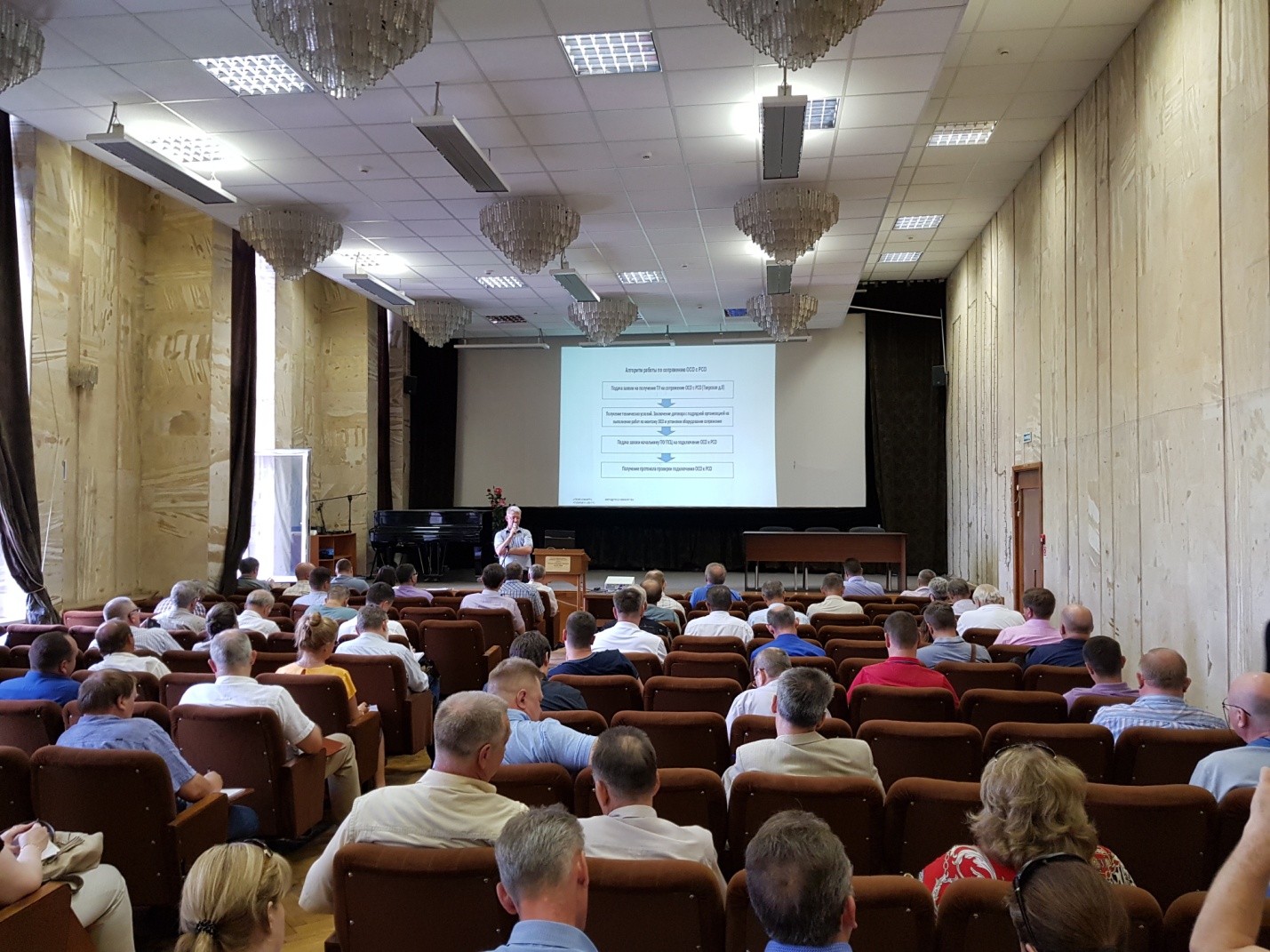 В конференц-зале института биохимической физики им. Н.М. Эмануэля РАН 18 июня 2019 года прошел семинар по вопросам гражданской обороны и защиты населения. В этом году это уже вторая встреча, организованная и проведенная Управлением по ЮЗАО Департамента ГОЧСиПБ. В работе семинара приняли участие более 120 специалистов. Это уполномоченные на решение задач в области ГОЧС организаций нашего округа. Собравшиеся обсудили вопросы касающиеся организации гражданской обороны и пожарной безопасности, а также организации планирования подготовки руководящего состава и специалистов ГО и ЧС.Ведущий инженер Службы ГО и ЧС по ЮЗАО Департамента ГОЧСиПБ Юрий Синюков, выступил с докладом об организации оповещения населения о чрезвычайных ситуациях. В ходе выступления у присутствующих возникли вопросы, на которые по окончании выступления докладчик дал развёрнутые ответы. Ведь оповещение населения — важнейшая составляющая гражданской обороны.О добровольческом движении общественных объединений пожарной охраны рассказал начальник Управления по ЮЗАО ГУ МЧС России по г.Москве полковник военной службы Дмитрий Крикуненко. Основные принципы создания и деятельности, взаимодействие органов государственной власти и органов местного самоуправления в обеспечении деятельности общественных объединений пожарной охраны — вот основные вопросы, на которые обратил внимание участников семинара выступающий.По вопросам организации планирования подготовки руководящего состава и специалистов ГО и ЧС на 2020 год выступил заместитель начальника Службы ГО и ЧС по ЮЗАО Департамента ГОЧСиПБ Леонид Сандригайло. Он рассказал о состоянии работы по выполнению плана подготовки в 2019 году и задачах на 2020 год. Также обратил внимание на типичные ошибки, допускаемые в работе по планированию обучения.В завершении семинара Леонид Сандригайло кратко подвел итог очередной встречи, указав на то, что такая форма общения как семинар, эффективно способствуют повышению уровня знаний участников. Также выразил слова благодарности директору института — доктору химических наук, профессору Курочкину Илье Николаевичу за предоставленный конференц-зал и презентационную аппаратуру.